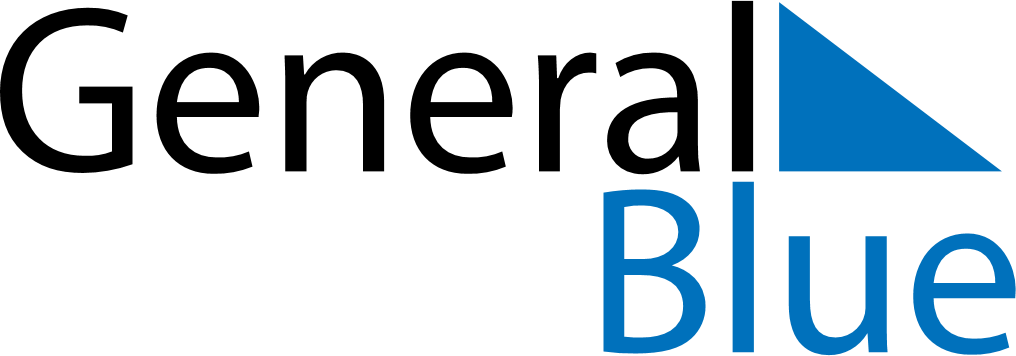 May 2029May 2029May 2029BahamasBahamasSundayMondayTuesdayWednesdayThursdayFridaySaturday12345678910111213141516171819Mother’s Day20212223242526PentecostWhit Monday2728293031